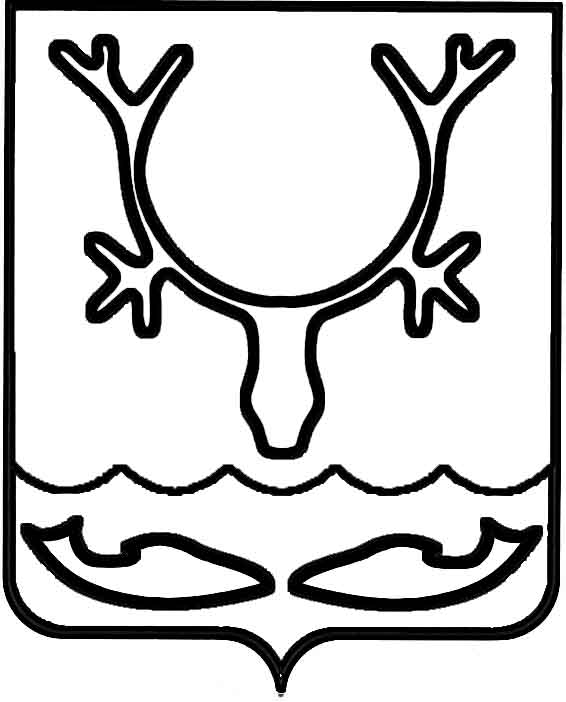 Администрация муниципального образования
"Городской округ "Город Нарьян-Мар"ПОСТАНОВЛЕНИЕОб утверждении организации для управления многоквартирным домом № 16 по ул. Меньшикова в г. Нарьян-МареВ соответствии с частью 17 статьи 161 Жилищного кодекса Российской Федерации, Правилами определения управляющей организации для управления многоквартирным домом, в отношении которого собственниками помещений 
в многоквартирном доме не выбран способ управления таким домом или выбранный способ управления не реализован, не определена управляющая организация, утвержденными постановлением Правительства Российской Федерации от 21.12.2018 № 1616, постановлением Администрации МО "Городской округ "Город Нарьян-Мар" от 19.02.2019 № 203 "Об утверждении перечня организаций для управления многоквартирным домом, в отношении которого собственниками помещений 
в многоквартирном доме не выбран способ управления таким домом или выбранный способ управления не реализован, не определена управляющая организация", протоколом вскрытия конвертов с заявками на участие в открытом конкурсе 
по извещению № 1 от 09.06.2020 Администрация муниципального образования "Городской округ "Город Нарьян-Мар"П О С Т А Н О В Л Я Е Т:Определить из перечня организаций для управления многоквартирным домом, в отношении которого собственниками помещений в многоквартирном доме не выбран способ управления таким домом или выбранный способ управления 
не реализован, не определена управляющая организация, в качестве управляющей организации для управления многоквартирным домом № 16 по ул. Меньшикова
в г. Нарьян-Маре ООО "ЭНБИО" с даты внесения изменений в реестр лицензий субъекта Российской Федерации.Утвердить перечень работ и услуг по управлению многоквартирным домом, услуг и работ по содержанию и ремонту общего имущества в многоквартирном 
доме № 16 по ул. Меньшикова в г. Нарьян-Маре согласно приложению к настоящему постановлению.Установить плату за содержание жилого помещения в многоквартирном                         доме № 16 по ул. Меньшикова в г. Нарьян-Маре в размере 53,35 руб./кв.м/месяц.Управлению жилищно-коммунального хозяйства Администрации муниципального образования "Городской округ "Город Нарьян-Мар" в течение одного рабочего дня со дня подписания настоящего постановления разместить его                                        в государственной информационной системе жилищно-коммунального хозяйства 
и на официальном сайте Администрации муниципального образования "Городской округ "Город Нарьян-Мар". Управлению жилищно-коммунального хозяйства Администрации муниципального образования "Городской округ "Город Нарьян-Мар" в течение одного рабочего дня со дня подписания настоящего постановления направить копию постановления в Государственную инспекцию строительного и жилищного надзора Ненецкого автономного округа и в управляющую организацию ООО "ЭНБИО". Муниципальному казенному учреждению "Управление городского                                                       хозяйства г. Нарьян-Мара" в течение пяти рабочих дней со дня подписания                     настоящего постановления известить собственников помещений в многоквартирном                доме об определении управляющей организации путем размещения информации                                                    на информационных стендах в многоквартирном доме.Настоящее постановление вступает в силу со дня подписания, подлежит опубликованию в официальном бюллетене городского округа "Город Нарьян-Мар"                 "Наш город".Приложениек постановлению Администрации муниципального образования "Городской округ "Город Нарьян-Мар"от 19.10.2020 № 71119.10.2020№711Глава города Нарьян-Мара О.О. БелакПЕРЕЧЕНЬобязательных работ и услуг по содержанию и ремонтуобщего имущества собственников помещений в многоквартирном доме№ 16 по ул. МеньшиковаПЕРЕЧЕНЬобязательных работ и услуг по содержанию и ремонтуобщего имущества собственников помещений в многоквартирном доме№ 16 по ул. МеньшиковаПЕРЕЧЕНЬобязательных работ и услуг по содержанию и ремонтуобщего имущества собственников помещений в многоквартирном доме№ 16 по ул. МеньшиковаПЕРЕЧЕНЬобязательных работ и услуг по содержанию и ремонтуобщего имущества собственников помещений в многоквартирном доме№ 16 по ул. МеньшиковаПЕРЕЧЕНЬобязательных работ и услуг по содержанию и ремонтуобщего имущества собственников помещений в многоквартирном доме№ 16 по ул. Меньшикова№ п/пНаименование работ и услугПериодичность выполнения работ и оказания услугГодовая плата (рублей)Стоимость на 1 кв.м. общей площади (рублей в месяц) Плата за содержание жилого помещения Плата за содержание жилого помещения490 713,3053,35          в том числе:          в том числе:I. За услуги, работы по управлению многоквартирным домом, за содержание и текущий ремонт общего имущества I. За услуги, работы по управлению многоквартирным домом, за содержание и текущий ремонт общего имущества 488 873,7053,151Работы, необходимые для надлежащего содержания несущих конструкций и ненесущих конструкций многоквартирного дома61 442,646,681.1Техническое обслуживание конструктивных элементов2 раза в год18 487,982,011.1.1Проверка технического состояния видимых частей конструкций фундамента2 раза в год1.1.2Проверка состояния гидроизоляции фундаментов 2 раза в год1.1.3Осмотр стен2 раза в год1.1.4Осмотр перекрытий и покрытий2 раза в год1.1.5Проверка кровли на отсутствие протечек2 раза в год1.1.6Проверка температурно-влажностного режима и воздухообмена на чердаке2 раза в год1.1.7Проверка и при необходимости очистка кровли от скопления снега и наледи2 раза в год1.1.8Проверка состояния и при необходимости обработка деревянных поверхностей антисептическими и антипереновыми составами в домах с деревянными лестницами2 раза в год1.1.9Контроль состояния и восстановление плотности притворов входных дверей2 раза в год1.1.10Проверка состояния перегородок, внутренней отделки, полов помещений, относящихся к общему имуществу в многоквартирном доме2 раза в год1.1.11Проверка целостности оконных и дверных заполнений, плотности притворов, механической прочности и работоспособности фурнитуры элементов оконных и дверных заполнений в помещениях, относящихся к общему имуществу в многоквартирном доме2 раза в год1.1.12При выявлении повреждений и нарушений конструктивных элементов - разработка плана восстановительных работ 2 раза в год1.2Текущий ремонт конструктивных элементовпри необходимости42 954,664,671.2.1При выявлении нарушений, приводящих к протечкам кровли, - незамедлительное их устранение. В остальных случаях - разработка плана восстановительных работ (при необходимости), проведение восстановительных работпри необходимости1.2.2Восстановление или замена отдельных элементов крылец при необходимости1.2.3При наличии угрозы обрушения отделочных слоев или нарушения защитных свойств отделки по отношению к несущим конструкциям и инженерному оборудованию - устранение выявленных нарушенийпри необходимости1.2.4При выявлении нарушений целостности оконных и дверных заполнений в отопительный период - незамедлительный ремонт. В остальных случаях - разработка плана восстановительных работ (при необходимости), проведение восстановительных работпри необходимости2Работы, необходимые для надлежащего содержания оборудования и систем инженерно-технического обеспечения, входящих в состав общего имущества в многоквартирном доме95 475,2410,382.1Техническое обслуживание систем вентиляции1 раз в год1 011,780,112.1.1Осмотр системы вентиляции (каналы и шахты)1 раз в год2.1.2При выявлении повреждений и нарушений - разработка плана восстановительных работ1 раз в год2.2Текущий ремонт систем вентиляции1 раз в три года551,880,062.2.1Устранение неплотностей, засоров в вентиляционных каналах1 раз в три года2.2Техническое обслуживание системы ХВСпо мере необходимости8 554,140,932.2.1Проверка исправности, работоспособности, регулировка и техническое обслуживание элементов системы ХВС, относящихся к общедомовому имуществу многоквартирного домапо мере необходимости2.2.2Постоянный контроль параметров воды (давления, расхода) и незамедлительное принятие мер к восстановлению требуемых параметров водоснабженияпо мере необходимости2.2.3Промывка систем водоснабжения для удаления накипно-коррозионных отложенийпо мере необходимости2.3Текущий ремонт системы ХВСпри необходимости13 980,961,522.3.1Восстановление работоспособности (ремонт, замена) оборудования и водоразборных приборов (смесителей, кранов и т.п.), относящихся к общему имуществу в многоквартирном домепри необходимости2.3.2Восстановление герметичности участков трубопроводов и соединительных элементов в случае их разгерметизациипри необходимости2.4Техническое обслуживание системы ГВСпо мере необходимости8 554,140,932.4.1Проверка исправности, работоспособности, регулировка и техническое обслуживание элементов системы ГВС, относящихся к общедомовому имуществу многоквартирного домапо мере необходимости2.4.2Постоянный контроль параметров воды (давления, температуры, расхода) и незамедлительное принятие мер к восстановлению требуемых параметров водоснабженияпо мере необходимости2.4.3Промывка систем ГВС для удаления накипно-коррозионных отложенийпо мере необходимости2.5Текущий ремонт системы ГВСпри необходимости13 980,961,522.5.1Восстановление работоспособности (ремонт, замена) оборудования и водоразборных приборов (смесителей, кранов и т.п.), относящихся к общему имуществу в многоквартирном домепри необходимости2.5.2Восстановление герметичности участков трубопроводов и соединительных элементов в случае их разгерметизациипри необходимости2.6Техническое обслуживание системы отопления по мере необходимости9 473,941,032.6.1Проверка исправности, работоспособности, регулировка и техническое обслуживание элементов системы отопления, относящихся к общедомовому имуществу многоквартирного домапо мере необходимости2.6.2Постоянный контроль параметров теплоносителя (давления, температуры, расхода) и незамедлительное принятие мер к восстановлению требуемых параметров отопленияпо мере необходимости2.6.3Испытания на прочность и плотность (гидравлические испытания) узлов ввода и систем отопления, промывка и регулировка систем отопленияпо мере необходимости2.6.4Удаление воздуха из системы отопленияпо мере необходимости2.6.5Промывка централизованных систем теплоснабжения для удаления накипно-коррозионных отложенийпо мере необходимости2.7Текущий ремонт системы отопленияпри необходимости15 544,621,692.7.1Восстановление работоспособности (ремонт, замена) оборудования и отопительных приборов, относящихся к общему имуществу в многоквартирном домепри необходимости2.7.2Восстановление герметичности участков трубопроводов и соединительных элементов в случае их разгерметизациипри необходимости2.8Техническое обслуживание системы водоотведения4 231,080,462.8.1Контроль состояния элементов внутренней канализациипо мере необходимости4 231,080,462.9Текущий ремонт системы водоотведенияпри необходимости6 990,480,762.9.1Восстановление исправности элементов внутренней канализациипри необходимости6 990,480,762.10Техническое обслуживание системы электроснабжения2 раза в год3 771,180,412.10.1Проверка заземления оболочки электрокабеля, замеры сопротивления изоляции проводов2 раза в год2.10.2Проверка и обеспечение работоспособности устройств защитного отключения2 раза в год2.11Текущий ремонт системы электроснабженияпо мере необходимости5 518,800,602.11.1Замена вышедших из строя датчиков, проводки по мере необходимости2.12Техническое обслуживание системы газоснабжения3 311,280,362.12.1Осмотр газопровода и оборудования системы газоснабжения1 раз в год3 311,280,363Работы и услуги по содержанию иного общего имущества в многоквартирном доме150 571,2616,373.1Уборка мест общего пользования36 424,083,963.1.1Подметание тамбуров, коридоров, лестничных площадок и маршей3 раза в неделю24 742,622,693.1.2Мытье тамбуров, коридоров, лестничных площадок и маршей2 раза в месяц8 738,100,953.1.3Влажная протирка подоконников2 раза в год0,000,003.1.4Влажная протирка перил лестниц1 раз в месяц91,980,013.1.5Влажная протирка дверей1 раз в месяц2 759,400,303.1.6Мытье окон, в. т.ч. рамы, переплеты, стекла (легкодоступные)2 раза в год91,980,013.2Дезинсекция и дератизация827,820,093.2.1Дератизация и дезинсекция с применением готовой приманки1 раз в 2 года827,820,093.3Уборка придомовой территории101 913,8411,083.3.1Подметание ступеней и площадок перед входом в подъезд2 раза в неделю551,880,063.3.2Подметание территории в теплый период2 раза в неделю1 655,640,183.3.3Подметание территории в дни без снегопада5 раз в неделю10 025,821,093.3.4Сдвигание свежевыпавшего снега в дни сильных снегопадовпо мере необходимости13 980,961,523.3.5Механизированная очистка придомовой территории от снега, удаление накатов и наледи6 раз в год59 603,046,483.3.6Очистка от снега и наледи участков территории, недоступных для механизированной уборкипо мере необходимости919,800,103.3.7Посыпка территории песком или смесью песка с хлоридамипо мере необходимости1 563,660,173.3.8Очистка урн от мусора5 раз в неделю8 094,240,883.3.9Промывка урн2 раза в месяц в тепл пер459,900,053.3.10Уборка контейнерной площадки5 раз в неделю5 058,900,553.4Организация накопления отходов I - IV классов опасности (отработанных ртутьсодержащих ламп и др.) и их передача в организации, имеющие лицензии на осуществление деятельности по сбору, транспортированию, обработке, утилизации, обезвреживанию, размещению таких отходов.по мере необходимости367,920,043.5Обеспечение устранения аварий в соответствии с установленными предельными сроками на внутридомовых инженерных системах в многоквартирном доме, выполнения заявок населения11 037,601,203.5.1Аварийное обслуживавние оборудования и сетей отопленияпостоянно2 299,500,253.5.2Аварийное обслуживавние оборудования и сетей ГВСпостоянно2 483,460,273.5.3Аварийное обслуживавние оборудования и сетей ХВСпостоянно2 115,540,233.5.4Аварийное обслуживавние оборудования и сетей водоотведенияпостоянно2 207,520,243.5.5Аварийное обслуживавние оборудования и сетей электроснабженияпостоянно1 931,580,214 Услуги и работы по управлению многоквартирным домомпостоянно181 384,5619,72II.   За коммунальные ресурсы, используемые в целях содержания общего имущества МКДII.   За коммунальные ресурсы, используемые в целях содержания общего имущества МКД1 839,600,201.1Электрическая энергия, потребляемая при содержании общего имущества в многоквартирном доме1 839,600,20